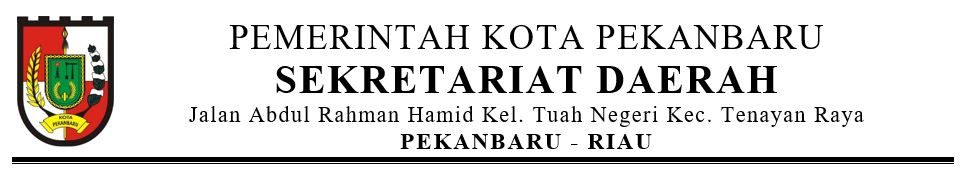 PENGUMUMAN PEMILIHAN MITRA KERJASAMAPEMANFAATAN BARANG MILIK DAERAHNomor :  032/749/DPP/2022Pemerintah Kota Pekanbaru, melalui Panitia Pemilihan Mitra Kerjasama Pemanfaatan Barang Milik Daerah Kota Pekanbaru Tahun 2022, akan melaksanakan tender Barang Milik Daerah berupa Tanah seluas 4.210 M2 atas nama Pemerintah kota Pekanbaru dan Bangunan Pasar Wisata Pasar Bawah seluas 14.095,97 m2 terdiri dari 4 (empat) lantai dan 1 (satu) semi basement.Syarat dan Ketentuan Tender :Pengumuman administrasi dan teknis Tender, Tata Cara Tender dan jadwal pemilihan dapat dilihat dan diunduh pada alamat domain https://pekanbaru.go.id/p/pengumuman.Calon Peserta wajib mendaftarkan diri dan hadir langsung untuk mengambil dokumen pemilihan prakualifikasi tender dan Kerangka Acuan Kerja kepada Panitia Pemilihan Mitra Kerjasama Pemanfaatan Barang Milik Daerah di Kantor Dinas Perdagangan dan Perindustrian Kota Pekanbaru Jl. Abdul Rahman Hamid, Gedung B5 Lantai 3, Kec. Tenayan Raya Komplek Perkantoran Tenayan Raya Pekanbaru.Informasi Lebih LanjutUntuk Informasi lebih lanjut dapat menghubungi Kantor Dinas Perdagangan dan Perindustrian Kota Pekanbaru Jl. Abdul Rahman Hamid, Gedung B5 Lantai 3, Kec. Tenayan Raya Komplek Perkantoran Tenayan Raya Pekanbaru,Telp. 0821 7522 8873 (Sekretariat Panitia Pemilihan).Pekanbaru,  27 April 2022Sekretaris Daerah Kota Pekanbaru,                      dtoH. MUHAMMAD JAMIL, M.Ag, M.SiPembina Utama Muda (IV/c)NIP. 19750603 200112 1 003PENGUMUMAN ADMINISTRASI DAN TEKNIS PEMILIHAN MITRA KERJASAMAPEMANFAATAN BARANG MILIK DAERAHNama Tender 	: 	Tender Pemilihan Mitra Kerjasama Pemanfaatan Barang Milik Daerah Kota Pekanbaru pada Pasar Wisata Pasar BawahTanggal Pengumuman	:	28 April 2022Nama SKPD	: 	Dinas Perdagangan dan Perindustrian Kota PekanbaruJenis Pengadaan	: 	Tender Pemilihan Mitra Kerjasama PemanfaatanTahun Anggaran	: 	2022Jangka Waktu KSP	:	30 (Tiga Puluh) TahunTotal Nilai Kontribusi Tetap dan Pembagian Keuntungan	:	Rp. 86.603.071.500,-Lokasi Pekerjaan	: 	Pasar Wisata Pasar Bawah Kota PekanbaruSyarat Kualifikasi		terdiri dari :Persyaratan AdministrasiBerbentuk badan hukum Perseroan Terbatas (PT) dibuktikan dengan akte Pendirian dan/atau Akte Perubahan (jika ada);Memiliki Surat Izin Usaha Pusat Perbelanjaan (IUPP) atau NIB sesuai jenis pekerjaan; Memiliki nomor pokok wajib pajak (NPWP) dan telah melunasi kewajiban pajak tahun terakhir;Membuat surat Pakta Integritas;Menyampaikan dokumen penawaran beserta dokumen pendukungnya; dan Memiliki domisili tetap dan alamat yang jelas.Persyaratan TeknisCakap menurut hukum;Tidak masuk dalam daftar hitam pada pengadaan barang/jasa Pemerintah ;Badan Usaha yang bersangkutan tidak dalam pengawasan pengadilan, tidak pailit dan kegiatan usahanya tidak sedang dihentikan;Memiliki keahlian, pengalaman dan kemampuan teknis dan manajerial; Memiliki sumber daya manusia, modal, peralatan, dan fasilitas lain yang diperlukan dalam pelaksanaan pekerjaan; danMempunyai kemampuan Keuangan dibuktikan dengan  Garansi Bank dengan nilai minimal sebesar Rp. 1.000.000.000,- (satu milyar rupiah).Pekanbaru,  27 April 2022Sekretaris Daerah Kota Pekanbaru,                      dtoH. MUHAMMAD JAMIL, M.Ag, M.SiPembina Utama Muda (IV/c)NIP. 19750603 200112 1 003JADWAL PEMILIHAN MITRA KERJASAMAPEMANFAATAN BARANG MILIK DAERAHNama Tender : Tender Pemilihan Mitra Kerjasama Pemanfaatan Barang Milik Daerah Kota Pekanbaru pada Pasar Wisata Pasar BawahCatatan : semua jadwal pada jam kerja kantor.Pekanbaru,  27 April 2022Sekretaris Daerah Kota Pekanbaru,                      dtoH. MUHAMMAD JAMIL, M.Ag, M.SiPembina Utama Muda (IV/c)NIP. 19750603 200112 1 003TATA CARA TENDER PEMILIHAN MITRA KERJASAMAPEMANFAATAN BARANG MILIK DAERAHNama Tender : Tender Pemilihan Mitra Kerjasama Pemanfaatan Barang Milik Daerah Kota Pekanbaru pada Pasar Wisata Pasar BawahProsedur kerja panitia pemilihanPengumumanPanitia Pemilihan mengumumkan Rencana Pelaksanaan Tender di Media Massa Nasional paling sekurang-kurangnya melalui Surat Kabar Harian Nasional dan Website Pemerintah Daerah.Pengumuman dimaksud dilakukan paling sedikit 2 (dua) kaliPengumuman dimaksud memuat sekurang-kurangnya :Nama dan alamat Pengelola Barang/ Pengguna Barang;Identitas barang milik daerah objek pemanfaatan;Bentuk pemanfaatan;Peruntukan objek pemanfaatan;Jadwal dan lokasi pengambilan dokumen pemilihan.Pendaftaran dan Pengambilan Dokumen PemilihanPeserta Calon Mitra mendaftar dan mengambil dokumen pemilihan secara langsung kepada Panitia Pemilihan sesuai waktu dan tempat yang ditentukan dalam pengumuman.Panitia Pemilihan membuat daftar peserta mitra yang melakukan pengambilan dokumen pemilihan.Pemberian penjelasanPanitia pemilihan dapat memberikan penjelasan persyaratan dokumen kualifikasi dan teknis melalui nomor Telpon 0821 7522 8873 (Sekretariat Panitia Pemilihan) pada jam kerja.Apabila dipandang perlu dapat diberikan penjelasan lanjutan dengan melakukan peninjauan lapangan dengan biaya ditanggung masing-masing pihak.Pemasukan Dokumen PenawaranPaserta calon mitra memasukkan dokumen penawaran secara langsung sesuai jadwal dan tempat yang ditentukan dalam pengumuman.Panitia pemilihan membuat daftar peserta calon mitra yang memasukkan penawaran.Pembukaan Dokumen PenawaranPembukaan Dokumen Penawaran dilakukan terbuka di hadapan Peserta Calon Mitra pada waktu dan tepat yang ditentukan dalam Dokumen Pemilihan.Pembukaan Dokumen Penawaran dituangkan dalam Berita Acara yang ditandatangani oleh Panitia Pemilihan dan 2 (dua) orang saksi dari Peserta Calon Mitra yang hadir.Penelitian KualifikasiPanitia Pemilihan melaksanakan penelitian terhadap Peserta Calon Mitra yang telah mengajukan Dokumen Penawaran secara lengkap, benar, dan tepat waktu untuk memperoleh mitra yang memenuhi kualifikasi dan persyaratan untuk mengikuti tender pemanfaatan.Hasil penelitian kualifikasi dituangkan dalam Berita Acara yang ditandatangani oleh Panitia Pemilihan.Pemanggilan Peserta Calon Mitra		Panitia Pemilihan melakukan pemanggilan Peserta Calon Mitra yang dinyatakan lulus kualifikasi untuk mengikuti pelaksanaan tender melalui surat tertulis dan/atau surat elektronik.Pelaksanaan TenderTender dilakukan untuk mengalokasikan hak pemanfaatan barang milik daerah berdasarkan spesifikasi teknis yang telah ditentukan oleh pengelola barang/ pengguna barang kepada mitra yang tepat dari Peserta Calon Mitra yang lulus kualifikasi .Tender sebagaimana dimaksud di atas dilaksanakan sepanjang terdapat paling sedikit 3 (tiga) Peserta Calon Mitra yang memasukkan penawaran.Hasil tender dituangkan dalam Berita Acara yang ditandatangani oleh Panitia Pemilihan dan Calon Mitra selaku pemenang.Pengusulan dan Penetapan Mitra PemanfaatanPengusulan Pemenang Tender sebagai Calon Mitra pemanfaatan disampaikan secara tertulis oleh Panitia Pemilihan kepada Pengelola Barang/Pengguna Barang berdasarkan Berita Acara Hasil Tender.Usulan Pemenang Tender sebagai Calon Mitra melampirkan Dokumen Penawaran.Pekanbaru,  27 April 2022Sekretaris Daerah Kota Pekanbaru,                      dtoH. MUHAMMAD JAMIL, M.Ag, M.SiPembina Utama Muda (IV/c)NIP. 19750603 200112 1 003No.Tahapan TenderEstimasi Waktu1Pengumuman melalui Media Nasional dan Website Resmi28 April 20222Pendaftaran dan Pengambilan Dokumen Pemilihan28 April - 10 Mei 20223Pemasukan Dokumen Kualifikasi11 - 13 Mei 20224Pembukaan Dokumen Kualifikasi13 Mei 20225Penelitian Kualifikasi13 sd 17 Mei 20226Pemanggilan Peserta Calon Mitra17 Mei 20227Pelaksanaan TenderPemasukan Dokumen Penawaran Teknis dan Harga17 Mei 2022 sd 25 Mei 2022Pembukaan Dokumen Penawaran Teknis dan Harga25 Mei 2022Pemaparan /Presentasi RIP26 sd 27 Mei 2022Evaluasi Penawaran Teknis dan Harga30 Mei 20228Pengusulan Calon Mitra KSP31 Mei 20229Penetapan Pemenang Mitra KSP31 Mei 202210Pengumuman Pemenang Mitra KSP31 Mei 202211Penandatanganan KontrakSesuai kebutuhan